КОНКУРСНА ДОКУМЕНТАЦИЈАФизичко обезбеђење Клиничког центра Војводине БРОЈ 90-15-OНови Сад, 2015. годинаНа основу Закона о јавним набавкама („Сл. гласник РС” бр. 124/2012, у даљем тексту: Закон), и Правилника о обавезним елементима конкурсне документације у поступцима јавних набавки и начину доказивања испуњености услова („Сл. гласник РС” бр. 29/2013), Одлуке о покретању поступка предметне јавне набавке и Решења о образовању комисије за предметну јавну набавку, припремљена је:КОНКУРСНА ДОКУМЕНТАЦИЈА  бр. 90-15-О - Физичко обезбеђење Клиничког центра Војводине1. ОПШТИ ПОДАЦИ О НАБАВЦИПОДАЦИ О ПРЕДМЕТУ ЈАВНЕ НАБАВКЕПредмет јавне набавке није обликован по партијама.Наручилац нe спроводи поступак јавне набавке ради закључења оквирног споразума.ОПИС ПРЕДМЕТА ЈАВНЕ НАБАВКЕВРСТА, ТЕХНИЧКЕ КАРАКТЕРИСТИКЕ, КВАЛИТЕТ, КОЛИЧИНА И ОПИС ПРЕДМЕТА ЈАВНЕ НАБАВКЕ, НАЧИН СПРОВОЂЕЊА КОНТРОЛЕ И ОБЕЗБЕЂИВАЊА ГАРАНЦИЈЕ КВАЛИТЕТАФизичко обезбеђење Клиничког центра Војводине извршава се у складу са позитивноправним нормама РС (нарочито са Законом о приватном обезбеђењу, Законом о оружју и муницији, Законом о заштити од пожара), стандарду  ISO 9001 или новијем стандарду донетом на основу стандарда ISO 9001 и Елаборатом обезбеђења Клиничког центра Војводине који садржи План обезбеђења.Понуђач обезбеђује средства и опрему за рад Службеника обезбеђења (СлОб) и заједничка средства и опрему за рад Службе обезбеђења.Добављач ће Услугу вршити на следећи начин:Физичко обезбеђење КЦВ врши се непрекидно, сваки дан – 24 сата дневно са шеснаест службеника обезбеђења (у даљем тексту: СлОб) у смени од чега је најмање један СлОб у смени женског пола, и сваки дан – 8 сати дневно са једним СлОб у смени, и радним даном – 8 сати у смени са три СлОб у смени од чега је један СлОб руководилац обезбеђења, и радним даном – 4 сата у смени са једним СлОб;Физичко обезбеђење КЦВ врши се искључиво у штићеном простору применом физичке заштите, а нарочито: радом СлОб у зони пријавница са и без рампи, патролирањем, унутрашњим обезбеђењем објеката, патролним изласком на аларме противпровалног система и комбиновано;Сви СлОб који су ангажовани на обезеђењу КЦВ су у радном односу на одређено или неодређено радно време код Добављача, старости од 25 до 55 година;Добављач за сваког СлОб који је ангажован на физичком обезбеђењу КЦВ поседује и за време трајања Уговора чува на објекту КЦВ следећа документа (оригинал или копије), а у случају замене СлОб ажурира пре извршења замене:важећу потврду о обучености за заштиту од пожара која је изведена према ''Правилнику о минимуму садржине општег дела програма обуке радника из области заштите од пожара'';важећу евиденцију о запосленом оспособљеном за безбедан и здрав рад;Добављач за сваког СлОб који је ангажован на физичком обезбеђењу КЦВ за рад са оружјем поседује и за време трајања Уговора чува на објекту КЦВ, а у случају замене СлОб ажурира пре извршења замене, ''уверење о обучености у руковању ватреним оружјем за пиштољ'' издато од надлежне овлашћене организације за обуку за руковање ватреним оружјем;Изабрани понуђач до дана потписивања Уговора обезбеђује за сваког СлОб у смени мобилни телефон, униформу (летњу и зимску) коју чине одело и ципеле, а за СлОб који обављају патролну делатност и рад у зони пријавница радну униформу (летњу и зимску) и чизме;Изабрани понуђач до дана потписивања Уговора обезбеђује следећа материјана средства:10 пиштоља „ЦЗ 99“ или одговарајући по техничким карактеристикама са 10 футрола за пиштољ са сигурносним механизмом од насилног извлачења другог лица и 10 футрола за резервни оквир са носачем за опасач – каиш;10 ручних радио станица „Motorola GP 340“ или одговарајуће по техничким карактеристикама, са извршеним техничким прегледом, регистрованих за подручје Новог Сада са 10 носача ручних радио станица за опасач – каиш и 10 резервних батерија за исте;3 уређаја за контролу рада патролирањем са 30 контролних тачака (тзв. Check point);10 батеријских лампи „Maglite flashlight 6 D Cell“ или одговарајући по техничким карактеристикама са носачем за опасач – каиш и светлосном ручном сигнализацијом за регулацију саобраћаја;5 ручних метал детектора.Наведена материјална средства Добављач одржава технички и функционално исправним за све време трајања Уговора.СлОб Добављача воде на свакој радној позицији Дневник рада и другу евиденцију и извештаје прописане Законом о Приватном обезбеђењу и Елаборатом обезбеђења КЦВ;Добављач приликом замене СлОб на радним позицијама у оквиру штићеног објекта, из било ког разлога, обезбеђује да СлОб који врши замену зна и ради по посебним процедурама рада за радну позицију на којој је замена извршена;На посебан захтев Наручиоца при проглашењу ванредних ситуација које се односе и на штићени објекат Наручиоца, Добављач обезбеђује повећање броја ангажованих СлОб до 25% најкасније у року од 12 сати од тренутка саоштења захтева Добављачу, по уговореној цени за физичко обезбеђење КЦВ. СлОб који се ангажују по овом основу морају у свему да задовоље све наведене услове;Добављач обезбеђује средства за одржавање хигијене СлОб и поверених просторија Наручиоца, канцеларијски материјал и друга потрошна средства потребна за рад СлОб;Добављач редовно врши исплату зарада запослених  СлОб ангажованих на физичком обезбеђењу КЦВ, а најкасније у току текућег месеца за претходни месецКонтролу извршења услуге физичког обезбеђења врши стручна Служба Клиничког центра Војводине током трајања Уговора. УСЛОВИ ЗА УЧЕШЋЕ У ПОСТУПКУ ЈАВНЕ НАБАВКЕ ИЗ ЧЛ. 75. И 76. ЗАКОНА И УПУТСТВО КАКО СЕ ДОКАЗУЈЕ ИСПУЊЕНОСТ ТИХ УСЛОВАИспуњеност  услова за учешће у поступку јавне набавке, правно лице, физичко лице и предузетник као понуђач, или подносилац пријаве, доказује достављањем следећих доказа:Докази из тачака 2. и 4. не могу бити старији од два месеца пре отварања понуда.Доказ из тачке 3. мора бити издат након објављивања позива за подношење понуда, односно слања позива за подношење понуда.Наручилац задржава право провере истинитости датих изјава. У случају давања лажних изјава наручилац ће по члану 82.став 1.тачка 3) ЗЈН одбити понуду понуђача и без одлагања Управи за јавне набавке доставити доказ негативне референце.Уколико понуду подноси група понуђача понуђач је дужан да за сваког члана групе достави наведене доказе да испуњава услове из члана 75. став 1. тач. 1) до 4) ЗЈН. Додатне услове група понуђача испуњава заједно.Уколико понуђач подноси понуду са подизвођачем, понуђач је дужан да за подизвођача достави доказе да испуњава услове из члана 75. став 1. тач. 1) до 4) Закона. Наведене доказе о испуњености услова понуђач може доставити у виду неоверених копија, а наручилац може пре доношења одлуке о додели уговора да тражи од понуђача, чија је понуда на основу извештаја за јавну набавку оцењена као најповољнија, да достави на увид оригинал или оверену копију свих или појединих доказа.Ако понуђач у остављеном, примереном року који не може бити краћи од пет дана, не достави на увид оригинал или оверену копију тражених доказа, наручилац ће његову понуду одбити као неприхватљиву.Понуђачи који су регистровани у регистру понуђача који води Агенција за привредне регистре не морају да доставе доказе из чл. 75. ст. 1. тач. 1) до 4) већ уместо истих достављају фотокопију Решења о упису у регистар понуђача.Наручилац неће одбити понуду као неприхватљиву, уколико не садржи доказ одређен конкурсном документацијом, ако понуђач наведе у понуди интернет страницу на којој су подаци који су тражени у оквиру услова јавно доступни.Уколико је доказ о испуњености услова електронски документ, понуђач доставља копију електронског документа у писаном облику, у складу са законом којим се уређује електронски документ, осим уколико подноси електронску понуду када се доказ доставља у изворном електронском облику.Ако се у држави у којој понуђач има седиште не издају тражени докази, понуђач може, уместо доказа, приложити своју писану изјаву, дату под кривичном и материјалном одговорношћу оверену пред судским или управним органом, јавним бележником или другим надлежним органом те државе.Ако понуђач има седиште у другој држави, наручилац може да провери да ли су документи којима понуђач доказује испуњеност тражених услова издати од стране надлежних органа те државе.Понуђач је дужан да без одлагања писмено обавести наручиоца о било којој промени у вези са испуњеношћу услова из поступка јавне набавке, која наступи до доношења одлуке, односно закључења уговора, односно током важења уговора о јавној набавци и да је документује на прописани начин.УПУТСТВО ПОНУЂАЧИМА КАКО ДА САЧИНЕ ПОНУДУ1. ПОДАЦИ О ЈЕЗИКУ НА КОЈЕМ ПОНУДА МОРА ДА БУДЕ САСТАВЉЕНАПонуда се саставља на српском језику, ћириличним или латиничним писмом.2. НАЧИН НА КОЈИ ПОНУДА МОРА ДА БУДЕ САЧИЊЕНАПонуда се попуњава помоћу писаће машине, рачунара или хемијске оловке (штампаним словима, на обрацима који су саставни део конкурсне документације).Понуђач понуду подноси у затвореној коверти или кутији, затворену на начин да се приликом отварања понуда може са сигурношћу утврдити да се први пут отвара. На полеђини коверте или на кутији навести назив и адресу понуђача. У случају да понуду подноси група понуђача, на коверти је потребно назначити да се ради о групи понуђача и навести називе и адресу свих учесника у заједничкој понуди.Понуду доставити непосредно или путем поште на адресу: Клинички центар Војводине, 21000 Нови Сад, Хајдук Вељкова број 1, искључиво преко писарнице  Клиничког центра Војводине, са назнаком да је реч о понуди, уз обавезно навођење предмета набавке и редног броја набавке (подаци дати у поглављу 1. конкурсне документације). На полеђини понуде  обавезно ставити назнаку „НЕ ОТВАРАТИ”.Понуда се сматра благовременом уколико је примљена од стране наручиоца до датума (дана) и часа назначеног у Позиву за подношење понуда. Наручилац ће, по пријему одређене понуде, на коверти, односно кутији у којој се понуда налази, обележити време пријема и евидентирати број и датум понуде према редоследу приспећа. Уколико је понуда достављена непосредно наручулац ће понуђачу предати потврду пријема понуде. У потврди о пријему наручилац ће навести датум и сат пријема понуде. Понуда коју наручилац није примио у року одређеном за подношење понуда, односно која је примљена по истеку дана и сата до којег се могу понуде подносити, сматраће се неблаговременом.3. ПАРТИЈЕПредмет јавне набавке није  обликован по партијама.4.  ПОНУДА СА ВАРИЈАНТАМАПодношење понуде са варијантама није дозвољено.5. НАЧИН ИЗМЕНЕ, ДОПУНЕ И ОПОЗИВА ПОНУДЕУ року за подношење понуде понуђач може да измени, допуни или опозове своју понуду на начин који је одређен за подношење понуде.Понуђач је дужан да јасно назначи који део понуде мења односно која документа накнадно доставља. Писано обавештење о измени, допуни или опозиву понуде понуђач доставља непосредно или путем поште на адресу: Клинички центар Војводине, 21000 Нови Сад, Хајдук Вељкова број 1, искључиво преко писарнице  Клиничког центра Војводине, са назнаком да је реч о измени, допуни или опозиву понуде, уз обавезно навођење предмета набавке и редног броја набавке (подаци дати у поглављу 1. конкурсне документације). На полеђини коверте или на кутији навести назив и адресу понуђача. У случају да понуду подноси група понуђача, на коверти је потребно назначити да се ради о групи понуђача и навести називе и адресу свих учесника у заједничкој понуди.По истеку рока за подношење понуда понуђач не може да повуче нити да мења своју понуду.6. УЧЕСТВОВАЊЕ У ЗАЈЕДНИЧКОЈ ПОНУДИ ИЛИ КАО ПОДИЗВОЂАЧ Понуђач може да поднесе само једну понуду. Понуђач који је самостално поднео понуду не може истовремено да учествује у заједничкој понуди или као подизвођач, нити исто лице може учествовати у више заједничких понуда.У Обрасцу понуде, понуђач наводи на који начин подноси понуду, односно да ли подноси понуду самостално, или као заједничку понуду, или подноси понуду са подизвођачем.7. ПОНУДА СА ПОДИЗВОЂАЧЕМУколико понуђач подноси понуду са подизвођачем дужан је да у Обрасцу понуде  наведе да понуду подноси са подизвођачем, проценат укупне вредности набавке који ће поверити подизвођачу,  а који не може бити већи од 50%, као и део предмета набавке који ће извршити преко подизвођача. Понуђач у Обрасцу понуде наводи назив и седиште подизвођача, уколико ће делимично извршење набавке поверити подизвођачу. Уколико уговор о јавној набавци буде закључен између наручиоца и понуђача који подноси понуду са подизвођачем, тај подизвођач ће бити наведен и у уговору о јавној набавци. Понуђач је дужан да за подизвођаче достави доказе о испуњености услова који су наведени у поглављу 5. конкурсне документације, у складу са Упутством како се доказује испуњеност услова.Понуђач је дужан да наручиоцу, на његов захтев, омогући приступ код подизвођача, ради утврђивања испуњености тражених услова.Понуђач у потпуности одговара наручиоцу за извршење обавеза из поступка јавне набавке, односно извршење уговорних обавеза, без обзира на број подизвођача. Наручилац не дозвољава пренос доспелих потраживања директно подизвођачу у смислу члана 80. став 9. Закона о јавним набавкама.8. ЗАЈЕДНИЧКА ПОНУДАПонуду може поднети група понуђача.Уколико понуду подноси група понуђача, саставни део заједничке понуде мора бити споразум којим се понуђачи из групе међусобно и према наручиоцу обавезују на извршење јавне набавке, а који обавезно садржи податке из члана 81. ст. 4. тач. 1) до 6) Закона и то податке о: члану групе који ће бити носилац посла, односно који ће поднети понуду и који ће заступати групу понуђача пред наручиоцем, понуђачу који ће у име групе понуђача потписати уговор, понуђачу који ће у име групе понуђача дати средство обезбеђења, понуђачу који ће издати рачун, рачуну на који ће бити извршено плаћање, обавезама сваког од понуђача из групе понуђача за извршење уговора.Група понуђача је дужна да достави све доказе о испуњености услова који су наведени у поглављу 5. конкурсне документације, у складу са Упутством како се доказује испуњеност услова.Понуђачи из групе понуђача одговарају неограничено солидарно према наручиоцу. Задруга може поднети понуду самостално, у своје име, а за рачун задругара или заједничку понуду у име задругара.Ако задруга подноси понуду у своје име за обавезе из поступка јавне набавке и уговора о јавној набавци одговара задруга и задругари у складу са законом.Ако задруга подноси заједничку понуду у име задругара за обавезе из поступка јавне набавке и уговора о јавној набавци неограничено солидарно одговарају задругари.9. НАЧИН И УСЛОВИ ПЛАЋАЊА, ГАРАНТНИ РОК, КАО И ДРУГЕ ОКОЛНОСТИ ОД КОЈИХ ЗАВИСИ ПРИХВАТЉИВОСТ ПОНУДЕ9.1. Захтеви у погледу начина, рока и услова плаћањаНаручилац захтева да рок плаћања буде најкраће 60 а најдуже 90 дана од дана доставе исправног рачуна а на основу потписаног документа-обрачуна радних сати за обрачунски период, оверен од стране овлашћеног лица наручиоца којим се верификује да је услуга извршена.Плаћање се врши уплатом на рачун понуђача.Понуђачу није дозвољено да захтева аванс.9.2. Захтеви у погледу гарантног рокаНаручилац нема захтева у погледу гарантног рока.9.3. Захтев у погледу рока (испоруке добара, извршења услуге, извођења радова)Физичко обезбеђење КЦВ врши се непрекидно, сваки дан – 24 сата дневно са шеснаест службеника обезбеђења (у даљем тексту: СлОб) у смени од чега је најмање један СлОб у смени женског пола, и сваки дан – 8 сати дневно са једним СлОб у смени, и радним даном – 8 сати дневно са три СлОб у смени од чега је један СлОб руководилац обезбеђења, и радним даном – 4 сата у смени са једним СлОб, и патролно за излазак на алармни сигнал.На посебан захтев Наручиоца при проглашењу ванредних ситуација које се односе и на штићени објекат Наручиоца, Добављач обезбеђује повећање броја ангажованих СлОб до 25% најкасније у року од 12 сати од тренутка саоштења захтева путем елктронске поште Добављачу, по уговореној цени за физичко обезбеђење КЦВ. СлОб који се ангажују по овом основу морају у свему да задовоље све наведене услове.9.4. Захтев у погледу рока важења понудеРок важења понуде не може бити краћи од 60 дана од дана отварања понуда.У случају истека рока важења понуде, наручилац је дужан да у писаном облику затражи од понуђача продужење рока важења понуде.Понуђач који прихвати захтев за продужење рока важења понуде на може мењати понуду.9.5. Други захтевиНаручилац нема других захтева у погледу предметне јавне набавке.10. ВАЛУТА И НАЧИН НА КОЈИ МОРА ДА БУДЕ НАВЕДЕНА И ИЗРАЖЕНА ЦЕНА У ПОНУДИЦена мора бити исказана у динарима, са и без пореза на додату вредност, са урачунатим свим трошковима које понуђач има у реализацији предметне јавне набавке, с тим да ће се за оцену понуде узимати у обзир цена без пореза на додату вредност.У цену је урачуната цена предмета јавне набавке, испорука, монтажа и остали повезани трошкови.Цена је фиксна и не може се мењати. Ако је у понуди исказана неуобичајено ниска цена, наручилац ће поступити у складу са чланом 92. Закона.Ако понуђена цена укључује увозну царину и друге дажбине, понуђач је дужан да тај део одвојено искаже у динарима.11. ПОДАЦИ О ДРЖАВНОМ ОРГАНУ ИЛИ ОРГАНИЗАЦИЈИ, ОДНОСНО ОРГАНУ ИЛИ СЛУЖБИ ТЕРИТОРИЈАЛНЕ АУТОНОМИЈЕ  ИЛИ ЛОКАЛНЕ САМОУПРАВЕ ГДЕ СЕ МОГУ БЛАГОВРЕМЕНО ДОБИТИ ИСПРАВНИ ПОДАЦИ О ПОРЕСКИМ ОБАВЕЗАМА, ЗАШТИТИ ЖИВОТНЕ СРЕДИНЕ, ЗАШТИТИ ПРИ ЗАПОШЉАВАЊУ, УСЛОВИМА РАДА И СЛ., А КОЈИ СУ ВЕЗАНИ ЗА ИЗВРШЕЊЕ УГОВОРА О ЈАВНОЈ НАБАВЦИ Подаци о пореским обавезама се могу добити у Пореској управи, Министарства финансија и привреде.Подаци о заштити животне средине се могу добити у Агенцији за заштиту животне средине и у Министарству енергетике, развоја и заштите животне средине.Подаци о заштити при запошљавању и условима рада се могу добити у Министарству рада, запошљавања и социјалне политике.12. ПОДАЦИ О ВРСТИ, САДРЖИНИ, НАЧИНУ ПОДНОШЕЊА, ВИСИНИ И РОКОВИМА ОБЕЗБЕЂЕЊА ИСПУЊЕЊА ОБАВЕЗА ПОНУЂАЧАПонуђач је дужан да уз понуду достави банкарску гаранцију за озбиљност понуде на износ од 10% укупне вредности понуде без ПДВ, којом понуђачи гарантује испуњење својих обавеза у поступку јавне набавке.Понуђач је у обавези да у понуди достави оригинално писмо о намерама банке да ће, уколико дође до закључења уговора, понуђачу издати безусловну и плативу на први позив банкарску гаранцију за добро извршење посла. Писмо не сме бити ограничено роком трајања (одређен датум), и не сме садржати одредницу да писмо не представља даљу обавезу за банку, као гаранта.Понуђач који је изабран као најповољнији је дужан да, приликом потписивања уговора, достави:банкарску гаранцију за извршење уговорне обавезе, на износ од 10% укупне вредности понуде без ПДВ, која је наплатива у случајевима предвиђеним конкурсном документацијом, тј. у случају да изабрани понуђач не испуњава своје обавезе на начин и у роковима предвиђеним уговором.Банкарска гаранција мора бити оверена печатом и потписана од стране лица овлашћеног за заступање, мора бити неопозива, безусловна и платива на први позив. Банкарска гаранција не може да садржи додатне услове за исплату, краће рокове од оних које је одредио наручилац, мањи износ од оног који је одредио наручилац, као ни промењену месну надлежност за решавање спорова.Уколико банкарску гаранцију понуђача издаје банка у иностраном власништву, та банка мора поседовати кредитни рејтинг најмање трећег нивоа кредитног квалитета (инвестициони ранг). Кредитни рејтинг додељује агенција која се налази на листи подобних агенција за рејтинг којуе је у складу са прописима објавила Народна банка Србије или подобна рејтинг агенција која се налази на листи регистрованих и сертификованих агенција коју је објавило Европско тело за хартије од вредности и тржишта (European Securities and Markets Authorities - ESMA).Уколико банкарску гаранцију понуђача издаје банка у домаћем власништву не захтева се да та банка има кредитни рејтинг најмање тређег нивоа кредитног квалитета.Средство обезбеђења траје најмање десет дана дуже од дана истека рока за коначно извршење обавезе понуђача која је предмет обезбеђења (озбиљност понуде, извршење уговорне обавезе, истек гарантног рока и сл.). Ако се за време трајања уговора промене рокови за извршење уговорне обавезе, важност банкарске гаранције мора да се продужи.Средство обезбеђења не може се вратити понуђачу пре истека рока трајања.13. ЗАШТИТА ПОВЕРЉИВОСТИ ПОДАТАКА КОЈЕ НАРУЧИЛАЦ СТАВЉА ПОНУЂАЧИМА НА РАСПОЛАГАЊЕ, УКЉУЧУЈУЋИ И ЊИХОВЕ ПОДИЗВОЂАЧЕ Предметна набавка не садржи поверљиве информације које наручилац ставља на располагање.14. ДОДАТНЕ ИНФОРМАЦИЈЕ ИЛИ ПОЈАШЊЕЊА У ВЕЗИ СА ПРИПРЕМАЊЕМ ПОНУДЕЗаинтересовано лице може, у писаном облику тражити од наручиоца додатне информације или појашњења у вези са припремањем понуде, најкасније 5 дана пре истека рока за подношење понуде и то на један од следећих начина:поштом, на адресу наручиоца: Клинички центар Војводине, 21000 Нови Сад, Хајдук Вељкова број 1, искључиво преко писарнице  Клиничког центра, путем факса, на број 021/487-22-44, електронском поштом, на адресу: nabavke@kcv.rs, или лично, уз писано овлашћење понуђача који је понуду поднео.Наручилац ће заинтересованом лицу у року од 3 (три) дана од дана пријема захтева за додатним информацијама или појашњењима конкурсне документације, одговор доставити у писаном облику и истовремено ће ту информацију објавити на Порталу јавних набавки и на својој интернет страници. Ако наручилац измени или допуни конкурсну документацију 8 или мање дана пре истека рока за подношење понуда, дужан је да продужи рок за подношење понуда и објави обавештење о продужењу рока за подношење понуда. По истеку рока предвиђеног за подношење понуда наручилац не може да мења нити да допуњује конкурсну документацију. Тражење додатних информација или појашњења у вези са припремањем понуде телефоном није дозвољено. Комуникација у поступку јавне набавке врши се искључиво на начин одређен чланом 20. Закона.15. ДОДАТНА ОБЈАШЊЕЊА ОД ПОНУЂАЧА ПОСЛЕ ОТВАРАЊА ПОНУДА И КОНТРОЛА КОД ПОНУЂАЧА ОДНОСНО ЊЕГОВОГ ПОДИЗВОЂАЧА После отварања понуда наручилац може приликом стручне оцене понуда да у писаном облику захтева од понуђача додатна објашњења која ће му помоћи при прегледу, вредновању и упоређивању понуда, а може да врши контролу (увид) код понуђача, односно његовог подизвођача (члан 93. Закона). Уколико наручилац оцени да су потребна додатна објашњења или је потребно извршити контролу (увид) код понуђача, односно његовог подизвођача, наручилац ће понуђачу оставити примерени рок да поступи по позиву наручиоца, односно да омогући наручиоцу контролу (увид) код понуђача, као и код његовог подизвођача. Наручилац може уз сагласност понуђача да изврши исправке рачунских грешака уочених приликом разматрања понуде по окончаном поступку отварања. У случају разлике између јединичне и укупне цене, меродавна је јединична цена.Ако се понуђач не сагласи са исправком рачунских грешака, наручилац ће његову понуду одбити као неприхватљиву. 16. ДОДАТНО ОБЕЗБЕЂЕЊЕ ИСПУЊЕЊА УГОВОРНИХ ОБАВЕЗА ПОНУЂАЧА КОЈИ СЕ НАЛАЗЕ НА СПИСКУ НЕГАТИВНИХ РЕФЕРЕНЦИПонуђач који се налази на списку негативних референци који води Управа за јавне набавке, у складу са чланом 83. Закона, а који има негативну референцу за предмет набавке који није истоврстан предмету ове јавне набавке, а уколико таквом понуђачу буде додељен уговор, дужан је да преда средства обезбеђења тражена у тачки 12. Упутства понуђачима како да сачине понуду попуњену на износ 15% (уместо 10%) од укупне вредности уговора без ПДВ-а, са роком важности који је тридесет дана (уместо десет дана) дужи од истека рока за коначно извршење обавезе понуђача која је предмет обезбеђења (извршење уговорне обавезе, истек гарантног рока и сл.).Ако се за време трајања уговора промене рокови за извршење уговорне обавезе, важност средстава обезбеђења мора да се продужи.17. ВРСТА КРИТЕРИЈУМА ЗА ДОДЕЛУ УГОВОРА, ЕЛЕМЕНТИ КРИТЕРИЈУМА НА ОСНОВУ КОЈИХ СЕ ДОДЕЉУЈЕ УГОВОР И МЕТОДОЛОГИЈА ЗА ДОДЕЛУ ПОНДЕРА ЗА СВАКИ ЕЛЕМЕНТ КРИТЕРИЈУМАИзбор најповољније понуде ће се извршити применом критеријума „економски најповољнија понуда“. Разрада критеријума је у поглављу 6. конкурсне документације.18. ЕЛЕМЕНТИ КРИТЕРИЈУМА НА ОСНОВУ КОЈИХ ЋЕ НАРУЧИЛАЦ ИЗВРШИТИ ДОДЕЛУ УГОВОРА У СИТУАЦИЈИ КАДА ПОСТОЈЕ ДВЕ ИЛИ ВИШЕ ПОНУДА СА ЈЕДНАКИМ БРОЈЕМ ПОНДЕРА ИЛИ ИСТОМ ПОНУЂЕНОМ ЦЕНОМ Уколико две или више понуда имају исти број пондера, као најповољнија биће изабрана понуда оног понуђача који има већу остварену добит у 2014. години.19. КОРИШЋЕЊЕ ПАТЕНТА И ОДГОВОРНОСТ ЗА ПОВРЕДУ ЗАШТИЋЕНИХ ПРАВА ИНТЕЛЕКТУАЛНЕ СВОЈИНЕ ТРЕЋИХ ЛИЦАНакнаду за коришћење патената, као и одговорност за повреду заштићених права интелектуалне својине трећих лица сноси понуђач.20. НАЧИН И РОК ЗА ПОДНОШЕЊЕ ЗАХТЕВА ЗА ЗАШТИТУ ПРАВА ПОНУЂАЧА Захтев за заштиту права може да поднесе понуђач, односно свако заинтересовано лице, или пословно удружење у њихово име. Захтев за заштиту права подноси се Републичкој комисији, а предаје наручиоцу. Примерак захтева за заштиту права подносилац истовремено доставља Републичкој комисији. Захтев за заштиту права доставља се непосредно или путем поште на адресу: Клинички центар Војводине, 21000 Нови Сад, Хајдук Вељкова број 1, искључиво преко писарнице Клиничког центра Војводине, са назнаком да је реч о захтеву за заштиту права, уз обавезно навођење предмета набавке и редног броја набавке (подаци дати је у поглављу 1. конкурсне документације). Захтев за заштиту права се може поднети у току целог поступка јавне набавке, против сваке радње наручиоца, осим уколико Законом није другачије одређено. О поднетом захтеву за заштиту права наручилац обавештава све учеснике у поступку јавне набавке, односно објављује обавештење о поднетом захтеву на Порталу јавних набавки, најкасније у року од 2 дана од дана пријема захтева.Уколико се захтевом за заштиту права оспорава врста поступка, садржина позива за подношење понуда или конкурсне документације, захтев ће се сматрати благовременим уколико је примљен од стране наручиоца најкасније 7 дана пре истека рока за подношење понуда, без обзира на начин достављања. У том случају подношења захтева за заштиту права долази до застоја рока за подношење понуда. После доношења одлуке о додели уговора из чл. 108. Закона или одлуке о обустави поступка јавне набавке из чл. 109. Закона, рок за подношење захтева за заштиту права је 10 дана од дана пријема одлуке. Захтевом за заштиту права не могу се оспоравати радње наручиоца предузете у поступку јавне набавке ако су подносиоцу захтева били или могли бити познати разлози за његово подношење пре истека рока за подношење понуда, а подносилац захтева га није поднео пре истека тог рока. Ако је у истом поступку јавне набавке поново поднет захтев за заштиту права од стране истог подносиоца захтева, у том захтеву се не могу оспоравати радње наручиоца за које је подносилац захтева знао или могао знати приликом подношења претходног захтева. Подносилац захтева је дужан да на рачун буџета Републике Србије уплати таксу у изнoсу од 80.000,00 динара уколико оспорава одређену радњу наручиоца пре отварања понуда на број жиро рачуна: 840-742221843-57, шифра плаћања: 153, позив на број 97 50-016, сврха уплате: Републичка административна такса са назнаком јавне набавке на коју се односи (број или друга ознака конкретне јавне набавке), корисник: буџет Републике Србије.  Уколико подносилац захтева оспорава одлуку о додели уговора такса износи 80.000,00 динара уколико понуђена цена понуђача којем је додељен уговор није већа од 80.000.000 динара, односно такса износи 0,1 % понуђене цене понуђача којем је додељен уговор ако је та вредност већа од 80.000.000 динара. Уколико подносилац захтева оспорава одлуку о обустави поступка јавне набавке или радњу наручиоца од момента отварања понуда до доношења одлуке о додели уговора или обустави поступка, такса износи 80.000,00 динара уколико процењена вредност јавне набавке (коју ће подносилац сазнати на отварању понуда или из записника о отварању понуда) није већа од 80.000.000 динара, односно такса износи 0,1 % процењене вредности јавне набавке ако је та вредност већа од 80.000.000 динара.У поступку јавне набавке мале вредности и преговарачком поступку без објављивања позива за подношење понуда такса износи 40.000,00 динара.Поступак заштите права понуђача регулисан је одредбама чл. 138. - 167. Закона.21. РОК У КОЈЕМ ЋЕ УГОВОР БИТИ ЗАКЉУЧЕННаручилац закључује уговор са понуђачем којем је додељен уговор у року од 8 дана од дана протека рока за подношење захтева за заштиту права. У случају да је поднета само једна понуда наручилац може закључити уговор пре истека рока за подношење захтева за заштиту права, у складу са чланом 112. став 2. тачка 5) Закона. НАПОМЕНА: Наручилац напомиње понуђачима да су дужни да хитно и без одлагања потврде пријем свих докумената које им наручилац достави путем електронске поште или телефакса на адресе, односно бројеве, које су назначили у својим понудама.Уколико понуђач у року од 48 часова од часа доставе документа не потврди пријем документа који му је наручилац доставио електронском поштом или факсом, сматраће се да је документ достављен на дан у којем је истекао рок за потврду пријема.РАЗРАДА КРИТЕРИЈУМА ЦЕНА без ПДВ-а (Ц)................................................... до 70 пондера, по формули:РОК ПЛАЋАЊА (РП)................................................. до 30 пондера, по следећој методологији доделе пондера:Рок плаћања до 60 дана ………......................................................................  0 пондераРок плаћања од 61 до 75 дана ………............................................................  1 пондерРок плаћања од 76 до 89 дана .....................................................................     5 пондераРок плаћања 90 дана ...................................................................................... 30 пондераУКУПНО (УК) максимално 100 пондера, по формули: УК = Ц + РПНАПОМЕНА: Понуде са роком плаћања краћим од 60 и дужим од 90 дана неће бити узете у разматрање.МОДЕЛ УГОВОРАНа основу члана 112. Закона о јавним набавкама („Службени гласник Републике Србије” бр. 124/12), а у складу са извештајем Комисије за јавну набавку и Одлуком о додели уговора, дана ____________________ године закључује се следећиУГОВОР О ЈАВНОЈ НАБАВЦИ БРОЈ 90-15-ОУговорне стране: КЛИНИЧКИ ЦЕНТАР ВОЈВОДИНЕ,  ул. Хајдук Вељкова бр. 1, Нови Сад, ПИБ: 101696893 Матични број: 08664161,Број рачуна: 840-577661-50, Управа за трезор - Република Србија Министарство финансија и привреде, Телефон: 021/484-3-484,(у даљем тексту: Наручилац), кога заступа проф. др Драган Драшковић.____________________________________________________________________,(назив и адреса)ПИБ:.......................... Матични број: ........................................,Број рачуна: ............................................ Назив банке:......................................,Телефон:............................Телефакс:......................................(у даљем тексту: Добављач), кога заступа ________________________________ .Члан 1.Предмет овог уговора је набавка услуге - Физичко обезбеђење Клиничког центра Војводине - која је тражена у позиву за подношење понуда у отвореном поступку јавне набавке број 90-15-О, од _____________ године.Члан 2.Добављач се обавезује да услугу која је предмет овог уговора изврши у свему према својој понуди број _____________ од дана _____________ године која је саставни део овог уговора.Цена услуге из члана 1. овог уговора без пореза на додату вредност износи _________________ (словима: __________________________), односно са порезом на додату вредност износи ______________________________________________ (словима: __________________________).Овако уговорена цена се сматра фиксном за време трајања уговора. Члан 3.Добављач се обавезује да за време трајања Уговора вршити услуге Физичког обезбеђења Клиничког центра Војводине (у даљем тексту: Услуга) за потребе Клиничког центра Војводине (у даљем тексту: КЦВ), у свему према захтевима наручиоца и техничкој спецификацији Услуга из конкурсне документације.Добављач се обавезује да Услугу врши савесно и благовремено, а према Закону о приватном обезбеђењу, стандарду ISO 9001 или новијем, и Елаборату обезбеђења Клиничког центра Војводине.	Добављач ће Услугу вршити на следећи начин:Физичко обезбеђење КЦВ врши се непрекидно, сваки дан – 24 сата дневно са шеснаест службеника обезбеђења (у даљем тексту: СлОб) у смени од чега је најмање један СлОб у смени женског пола, и сваки дан – 8 сати дневно са једним СлОб у смени, и радним даном – 8 сати у смени са три СлОб у смени од чега је један СлОб руководилац обезбеђења, и радним даном – 4 сата у смени са једним СлОб и Патролом за излазак на алармни сигнал у Новом Саду;Физичко обезбеђење КЦВ врши се искључиво у штићеном простору применом физичке заштите, а нарочито: радом СлОб у зони пријавница са и без рампи, патролирањем, унутрашњим обезбеђењем објеката, патролним изласком на аларме противпровалног система и комбиновано;Сви СлОб који су ангажовани на обезеђењу КЦВ су у радном односу код Добављача, старости од 25 до 55 година;Добављач за сваког СлОб који је ангажован на физичком обезбеђењу КЦВ поседује, и за време трајања Уговора чува на објекту КЦВ, следећа документа (оригинал или копије), а у случају замене СлОб ажурира пре извршења замене: важећу потврду о обучености за заштиту од пожара која је изведена према ''Правилнику о минимуму садржине општег дела програма обуке радника из области заштите од пожара''; важећу евиденцију о запосленом оспособљеном за безбедан и здрав рад;Добављач за сваког СлОб који је ангажован на физичком обезбеђењу КЦВ за рад са оружјем поседује и за време трајања Уговора чува на објекту КЦВ, а у случају замене СлОб ажурира пре извршења замене, ''уверење о обучености у руковању ватреним оружјем за пиштољ'' издато од надлежне овлашћене организације за обуку за руковање ватреним оружјем;Добављач за сваког СлОб у смени обезбеђује мобилни телефон, униформу (летњу и зимску) коју чине одело и ципеле, а за СлОб који обављају патролну делатност и рад у зони пријавница радну униформу (летњу и зимску) и чизме;Добављач обезбеђује следећа материјана средства:10 пиштоља ЦЗ 99 или еквивалент по техничким карактеристикама са 10 футрола за пиштољ са сигурносним механизмом од насилног извлачења другог лица и 10 футрола за резервни оквир са носачем за опасач – каиш;10 ручних радио станица са извршеним техничким прегледом, регистрованих за подручје Новог Сада са 10 носача ручних радио станица за опасач – каиш и 10 резервних батерија за исте;3 уређаја за контролу рада патролирањем са 30 контролних тачака (тзв. Check point);10 батеријских лампи Maglite flashlight 6 D Cell или еквивалент по техничким карактеристикама са носачем за опасач – каиш и светлосном ручном сигнализацијом за регулацију саобраћаја;5 ручних метал детектора.Наведена материјална средства Добављач одржава технички и функционално исправним за време трајања Уговора.СлОб Добављача воде на свакој радној позицији Дневник рада и другу евиденцију и извештаје прописане Елаборатом обезбеђења КЦВ;Добављач приликом замене СлОб на радним позицијама у оквиру штићеног објекта, из било ког разлога, обезбеђује да СлОб који врши замену зна и ради по посебним процедурама рада за радну позицију на којој је замена извршена;На посебан захтев Наручиоца при проглашењу ванредних ситуација које се односе и на штићени објекат Наручиоца, Добављач обезбеђује повећање броја ангажованих СлОб до 25% најкасније у року од 12 сати од тренутка саоштења захтева Добављачу, по уговореној цени за физичко обезбеђење КЦВ. СлОб који се ангажују по овом основу морају у свему да задовоље све наведене услове;Добављач обезбеђује средства за одржавање хигијене СлОб и поверених просторија Наручиоца, канцеларијски материјал и друга потрошна средства потребна за рад СлОб;Добављач редовно врши исплату зарада запослених СлОб ангажованих на физичком обезбеђењу КЦВ.Члан 4.Добављач се обавезује да изврши радње из члана 20. Закона о приватном обезбеђењу ''Обавештење о закљученом уговору, анексу уговора или о раскиду уговора'' Полицијској управи у Новом Саду, а у року од 8 (осам) дана од дана настале промене.Члан 5.Добављач се обавезује да приликом извршења обавезе из члана 67. став 3. ''евиденција збирке података за правна и физичка лица која се обезбеђују'' исту усклади са Законом о здравственој заштити и Законом о правима пацијената, те да изврши пријаву у Централни регистар збирки података, а на основу Закона о заштити података о личности.Са подацима који су добијени на основу става 1. овог члана Добављач ће поступати у складу са чланом 68. и 69. Закона о приватном обезбеђењу.Члан 6.	На основу члана 19. став 3. Закона о безбедности и здравља на раду, уговорне стране закључују Споразум о безбедности и здрављу на раду, чији се модел налази у конкурсној документацији и чини саставни део Уговора.Члан 7.Добављач се обавезује да квалитет услуга које су предмет овог уговора одговара стандардима и прописима републике Србије и Европске Уније.У случају да се установи да услуга која је предмет овог уговора одступа од стандарда из претходног става, Добављач се обавезује да услугу уговореног квалитета изврши у најкраћем могућем року, а најкасније у року од 24 часа од дана пријема писане рекламације наручиоца.Члан 8.Наручилац се обавезује да ће уговорену накнаду за извршење услуге која је предмет овог уговора добављачу исплаћивати сукцесивно на месечном новоу, и то у року од _____ (најкраће 60 дана а најдуже 90 дана) од дана када му Добављач достави исправан рачун за услугe којe је извршио, о чему потврду даје овлашћено лице Наручиоца из члана 11. Уговора.	Добављач се обавезује да рачун о извршеној услузи достави Наручиоцу искључиво преко писарнице Наручиоца, адресирано на седиште Наручиоца, Служба за послове обезбеђења, надзора и заштите.Члан 9.	Уговорне стране констатују да је Добављач доставио Наручиоцу следећа средства обезбеђења са овлашћењима за наплату:-банкарску гаранцију у висини 10% од укупне вредности понуде без пореза на додату вредност, са роком важења најмање 10 дана дужим од дана из члана 13.Уговора.Члан 10. Уколико Добављач не поступи на начин или у роковима прописаним у члановима 3 – 7. Уговора, Наручилац има право:- да једнострано раскине Уговор и да наплати банкарску гаранцију за добро извршење посла и отклањање недостатака у гарантном року коју је Добављач предао Наручиоцу приликом потписивања Уговора;- да Уговор остави на снази и да уговорену цену умањи за 10%.Члан 11.За праћење реализације и извршења уговорних обавеза уговорних страна овог уговора у име Наручиоца овлашћује се _________________________________, а у име Добављача овлашћује се ______________________________________.Члан 12.Уговорне стране су сагласне да се измене и допуне Уговора врше путем протокола о спровођењу Уговора закљученим између уговорних страна. Члан 13.Уговорне стране Уговор закључују на период од две године рачунајући од дана закључења Уговора.Члан 14.Уговорне стране ће споразумно решавати све спорове и разлике у тумачењу и примени Уговора, у противном се уговара надлежност суда у Новом Саду.Члан 15.Уговор је сачињен у шест истоветних примерака од којих Наручилац задржава четири, а Добављач два примерка.СПОРАЗУМ О БЕЗБЕДНОСТИ И ЗДРАВЉУ НА РАДУ КЛИНИЧКИ ЦЕНТАР ВОЈВОДИНЕ, Улица Хајдук Вељкова 1, Матични број 08664161, ПИБ:101696893, кога заступа Директор Клиничког Центра (у даљем тексту: Наручилац)и____________________________________________________________________,(назив и адреса)Матични број: ........................................, ПИБ:.......................... кога заступа ________________________________ (у даљем тексту: Добављач),у складу са чланом 19. став 3. Закона о безбедности и здрављу на раду закључују дана ____________. годинеСПОРАЗУМ О БЕЗБЕДНОСТИ И ЗДРАВЉУ НА РАДУЧлан 1.Предмет Споразума је унапређивање сарадње у примени прописаних мера за безбедност и здравље на раду по Уговору о јавној набавци број 90-15-О, закљученог __________. године.Члан 2.Добављач се обавезује да ће испуњавати законске обавезе и услове из Закона о безбедности и здравља на раду и подзаконских аката у вези са Законом, као и интерним процедурама Наручиоца.Члан 3.Добављач се обавезује да ће на пословима које обавља на објектима Наручиоца ангажовати запослене који су:  -  оспособљени из области безбедности и здравља на раду у свом предузећу,Упознавање са специфичностима и условима рада на објектима Наручиоца извршиће Наручилац.Члан 4.Добављач се обавезује да ће примењивати све прописане и превентивне мере безбедности и здравља на раду за време рада на објектима Наручиоца.Добављач ће обезбедити потребна средства и опрему за личну заштиту за запослене Добављача који су обавезни да их користе за време рада, на објектима и постројењима Наручиоца, а која су специфична за вршење послова Добављача (радна униформа, футроле за оружје са сигурносним механизмом од насилног извлачења другог лица, флуоресцентни прслук, кишна кабаница и сл). Наручилац ће обезбедити потребна средства и опрему за личну заштиту за запослене Добављача који су обавезни да их користе за време рада, на објектима и постројењима Наручиоца, а која су специфична за вршење послова Наручиоца (медицинске заштитне рукавице, маске и сл.). У случају повреде на раду сву потребну документацију ће прибавити и спровести заједнички Добављач и Наручилац. Руководилац обезбеђења на објекту Добављача обавештава о догађају Лица за безбедност и здравље на раду Добављача и Наручиоца, а Добављач даље поступа по Закону.Члан 5.Лица за кординацију и контролу спровођења овог Споразума у смислу Закона о безбедности и здрављу су Лица за безбедност и здравље на раду која су и Координатори активности у вези са применом мера за безбедност и здравље на раду.Члан 6.Добављач гарантује да ће сваки запослени којег ангажује на радовима на објектима Наручиоца испуњавати услове и обавезе утврђене одредбама Споразума.Члан 7.Споразум је сачињен у четири примерка од којих свака страна задржава по два примерка.                                                                              			           _________________                                                __________________ИЗЈАВА О НЕЗАВИСНОЈ ПОНУДИУ  складу са чланом 26. Закона о јавним набавкама („Сл. гласник РС” бр. 124/2012), као заступник понуђача дајем:ИЗЈАВУО НЕЗАВИСНОЈ ПОНУДИПонуђач ..................................................................................... [навести назив понуђача] у поступку јавне набавке услуга - Физичко обезбеђење Клиничког центра Војводине, бр. 90-15-О, под пуном материјалном и кривичном одговорношћу потврђује да је понуду поднео независно, без договора са другим понуђачима или заинтересованим лицима.ДАТУМ		 		М.П.				ПОНУЂАЧ									___________________										ПОТПИСОБРАЗАЦ ИЗЈАВЕ О ПОШТОВАЊУ ОБАВЕЗАИЗ ЧЛ. 75. СТ. 2. ЗАКОНА О ЈАВНИМ НАБАВКАМА	У складу са чланом 75. став 2. Закона о јавним набавкама („Сл. гласник РС” бр. 124/2012), као заступник понуђача дајем:ИЗЈАВУПонуђач..................................................................................... [навести назив понуђача] у поступку јавне набавке услуга - Физичко обезбеђење Клиничког центра Војводине, бр. 90-15-О,  изјављује да је поштовао обавезе које произлазе из важећих прописа о заштити на раду, запошљавању и условима рада, заштити животне средине и гарантује да је ималац права интелектуалне својине.ДАТУМ		 		М.П.				ПОНУЂАЧ									___________________										ПОТПИСОБРАЗАЦ СТРУКТУРЕ ПОНУЂЕНЕ ЦЕНЕ(са упутством о попуњавању)Напомена:Процентуално учешће (одређене врсте) трошкова се уписује када је наведени податак неопходан ради усклађивања цене током периода трајања уговора, односно оквирног споразума (учешће трошкова материјала, рада, енергената).Сматраће се да је сачињен образац структуре цене, уколико су основни елементи понуђене цене садржани у обрасцу понудеОБРАЗАЦ ТРОШКОВА ПРИПРЕМЕ ПОНУДЕУ обрасцу трошкова припреме понуде могу бити приказани трошкови израде узорка или модела, ако су израђени у складу са техничким спецификацијама наручиоца и трошкови прибављања средства обезбеђења.ПОТВРДА О ИЗВРШЕНОЈ УСЛУЗИ КОЈА ЈЕ ПРЕДМЕТ ЈАВНЕ НАБАВКЕПословно име: ______________________Адреса: ____________________________Лице за контакт: ____________________Телефон: ___________________________Потврђујем под пуном кривичном, моралном и материјалном одговорношћу да је ___________________________________________________________________________ 				(пуно пословно име правног лица) вршио услугу физичког обезбеђења здравствене установе за стационарно лечење у периоду од _______ до ____________, ангажовањем _____________________________ (број – бројем и словима) радника обезбеђења, по нашим захтевима и у свему у складу са позитивно правним прописима Републике Србије.Потврда се издаје ради учешћа наведеног правног лица у поступку јавне набавке број – 90-15-О  Клиничког центра Војводине и у друге сврхе се не може користити.у _________________, дана ______________.               М.П.     _______________________ПОТПИС ПОНУЂАЧАИЗЈАВА ПОНУЂАЧАИзјављујем под пуном кривичном, моралном и материјалном одговорношћу да доле наведени радници обезбеђења имају најмање 6 месеца радног искуства у току 2014. године  на пословима физичког обезбеђења у здравственим уствановама за стационарно лечење и да су у радном односу код Понуђача:у __________________,дана _______________,    	М.П.     _______________________     ПОТПИС ПОНУЂАЧАНапомена: Понуђач може додати колоне по потреби, за већи број извршилаца од   траженог.ИЗЈАВА ПОНУЂАЧА       о именовању лица за праћење УговораИме и презиме лица за праћење уговора:Е – mail адреса:Број мобилног телефона:Број фиксног телефона:                М.П.         _______________________	     								ПОТПИС ПОНУЂАЧАОБРАЗАЦ ПОНУДЕМ.П.  													Потпис:_________________________________ОПШТИ ПОДАЦИ О ПОНУЂАЧУ ИЗ ГРУПЕ ПОНУЂАЧАНАПОМЕНЕ:Понуђач доставља уколико је у Обрасцу понуде заокружио “б”.Образац копирати, уколико има више понуђача.ОПШТИ ПОДАЦИ О ПОДИЗВОЂАЧИМАУколико уговор између наручиоца и понуђача буде закључен,  подизвођач ће бити наведен у уговору.НАПОМЕНЕ:Понуђач доставља уколико је у Обрасцу понуде заокружио “в”.Образац копирати, уколико има више подизвођача. КЛИНИЧКИ ЦЕНТАР ВОЈВОДИНЕKLINIČKI CENTAR VOJVODINE21000 Novi Sad, Hajduk Veljkova 1telefon: +381 21/484 3 484www.kcv.rs, e-mail: uprava@kcv.rsНаручилацКЛИНИЧКИ ЦЕНТАР ВОЈВОДИНЕ, ул. Хајдук Вељкова бр.1, Нови Сад, (www.kcv.rs).Врста поступкаПредметна јавна набавка се спроводи у , у складу са Законом и подзаконским актима којима се уређују јавне набавке.Предмет јавне набавкеУслуге бр. 90-15-О - Физичко обезбеђење Клиничког центра Војводине Циљ поступкаПоступак јавне набавке се спроводи ради закључења Напомена: У питању је резервисана јавна набавкаСпроводи се електронска лицитацијаКонтактСлужба за немедицинске јавне набавкеТелефон021/487-22-27Предмет јавне набавкеУслуге бр. 90-15-О Физичко обезбеђење Клиничког центра Војводине Назив и ознака из општег речника79710000  - Услуге обезбеђењаБр.УСЛОВИУСЛОВИДОКАЗИДОКАЗИОБАВЕЗНИ УСЛОВИ ЗА УЧЕШЋЕ У ПОСТУПКУ ЈАВНЕ НАБАВКЕ ИЗ ЧЛАНА 75. ЗАКОНАОБАВЕЗНИ УСЛОВИ ЗА УЧЕШЋЕ У ПОСТУПКУ ЈАВНЕ НАБАВКЕ ИЗ ЧЛАНА 75. ЗАКОНАОБАВЕЗНИ УСЛОВИ ЗА УЧЕШЋЕ У ПОСТУПКУ ЈАВНЕ НАБАВКЕ ИЗ ЧЛАНА 75. ЗАКОНАОБАВЕЗНИ УСЛОВИ ЗА УЧЕШЋЕ У ПОСТУПКУ ЈАВНЕ НАБАВКЕ ИЗ ЧЛАНА 75. ЗАКОНАОБАВЕЗНИ УСЛОВИ ЗА УЧЕШЋЕ У ПОСТУПКУ ЈАВНЕ НАБАВКЕ ИЗ ЧЛАНА 75. ЗАКОНА1.Понуђач је регистрован код надлежног органа, односно уписан у одговарајући регистар.Понуђач је регистрован код надлежног органа, односно уписан у одговарајући регистар.Извод из регистра Агенције за привредне регистре, односно извод из регистра надлежног Привредног суда.Извод из регистра Агенције за привредне регистре, односно извод из регистра надлежног Привредног суда.2.Понуђач и његов законски заступник није осуђиван за неко од кривичних дела као члан организоване криминалне групе, да није осуђиван за кривична дела против привреде, кривична дела против животне средине, кривично дело примања или давања мита, кривично дело преваре.Понуђач и његов законски заступник није осуђиван за неко од кривичних дела као члан организоване криминалне групе, да није осуђиван за кривична дела против привреде, кривична дела против животне средине, кривично дело примања или давања мита, кривично дело преваре.Доказ за правно лице: Извод из казнене евиденције, односно уверењe основног суда на чијем подручју се налази седиште домаћег правног лица, односно седиште представништва или огранка страног правног лица, којим се потврђује да правно лице није осуђивано за кривична дела против привреде, кривична дела против животне средине, кривично дело примања или давања мита, кривично дело преваре; Извод из казнене евиденције Посебног одељења за организовани криминал Вишег суда у Београду, којим се потврђује да правно лице није осуђивано за неко од кривичних дела организованог криминала; Извод из казнене евиденције, односно уверење надлежне полицијске управе МУП-а, којим се потврђује да законски заступник понуђача није осуђиван за кривична дела против привреде, кривична дела против животне средине, кривично дело примања или давања мита, кривично дело преваре и неко од кривичних дела организованог криминала (захтев се може поднети према месту рођења или према месту пребивалишта законског заступника). Уколико понуђач има више законских заступника дужан је да достави доказ за сваког од њих.Доказ за предузетнике:-Извод из казнене евиденције надлежне Полицијске управе МУП да није осуђиван за неко од кривичних дела као члан организоване криминалне групе, да није осуђиван за кривична дела против привреде, кривична дела против заштите животне средине, кривично дело примања или давања мита, кривично дело преваре (захтев се може поднети према месту рођења или према месту пребивалишта).Доказ за физичка лица:-Извод из казнене евиденције надлежне Полицијске управе МУП да није осуђиван за неко од кривичних дела као члан организоване криминалне групе, да није осуђиван за кривична дела против привреде, кривична дела против заштите животне средине, кривично дело примања или давања мита, кривично дело преваре(захтев се може поднети према месту рођења или према месту пребивалишта).Доказ за правно лице: Извод из казнене евиденције, односно уверењe основног суда на чијем подручју се налази седиште домаћег правног лица, односно седиште представништва или огранка страног правног лица, којим се потврђује да правно лице није осуђивано за кривична дела против привреде, кривична дела против животне средине, кривично дело примања или давања мита, кривично дело преваре; Извод из казнене евиденције Посебног одељења за организовани криминал Вишег суда у Београду, којим се потврђује да правно лице није осуђивано за неко од кривичних дела организованог криминала; Извод из казнене евиденције, односно уверење надлежне полицијске управе МУП-а, којим се потврђује да законски заступник понуђача није осуђиван за кривична дела против привреде, кривична дела против животне средине, кривично дело примања или давања мита, кривично дело преваре и неко од кривичних дела организованог криминала (захтев се може поднети према месту рођења или према месту пребивалишта законског заступника). Уколико понуђач има више законских заступника дужан је да достави доказ за сваког од њих.Доказ за предузетнике:-Извод из казнене евиденције надлежне Полицијске управе МУП да није осуђиван за неко од кривичних дела као члан организоване криминалне групе, да није осуђиван за кривична дела против привреде, кривична дела против заштите животне средине, кривично дело примања или давања мита, кривично дело преваре (захтев се може поднети према месту рођења или према месту пребивалишта).Доказ за физичка лица:-Извод из казнене евиденције надлежне Полицијске управе МУП да није осуђиван за неко од кривичних дела као члан организоване криминалне групе, да није осуђиван за кривична дела против привреде, кривична дела против заштите животне средине, кривично дело примања или давања мита, кривично дело преваре(захтев се може поднети према месту рођења или према месту пребивалишта).3.Понуђачу није изречена мера забране обављања делатности, која је на снази у време објављивања односно слања позива за подношење понуда.Понуђачу није изречена мера забране обављања делатности, која је на снази у време објављивања односно слања позива за подношење понуда.Доказ за правно лице: -Потврде привредног и прекршајног суда да му није изречена мера забране обављања делатности, или потврдe Агенције за привредне регистре да код овог органа није регистровано да му је као привредном друштву изречена мера забране обављања делатности, која је на снази у време објаве позива за подношење понуда;Доказ за предузетника: -Потврда прекршајног суда да му није изречена мера забране обављања делатности или потврдe Агенције за привредне регистре да код овог органа није регистровано да му је као привредном субјекту изречена мера забране обављања делатности која је на снази у време објаве позива за подношење понуда;Доказ за физичка лица:-Потврда прекршајног суда да му није изречена мера забране обављања одређених послова.Доказ за правно лице: -Потврде привредног и прекршајног суда да му није изречена мера забране обављања делатности, или потврдe Агенције за привредне регистре да код овог органа није регистровано да му је као привредном друштву изречена мера забране обављања делатности, која је на снази у време објаве позива за подношење понуда;Доказ за предузетника: -Потврда прекршајног суда да му није изречена мера забране обављања делатности или потврдe Агенције за привредне регистре да код овог органа није регистровано да му је као привредном субјекту изречена мера забране обављања делатности која је на снази у време објаве позива за подношење понуда;Доказ за физичка лица:-Потврда прекршајног суда да му није изречена мера забране обављања одређених послова.4.Понуђач је измирио доспеле порезе, доприносе и друге јавне дажбине у складу са прописима Републике Србије или стране државе када има седиште на њеној територији.Понуђач је измирио доспеле порезе, доприносе и друге јавне дажбине у складу са прописима Републике Србије или стране државе када има седиште на њеној територији.Доказ за правно лице / предузетнике / физичка лица:Уверења Пореске управе Министарства финансија и привреде да је измирио доспеле порезе и доприносе, и уверења надлежне локалне самоуправе да је измирио обавезе по основу изворних локалних јавних прихода, или потврду Агенције за приватизацију да се понуђач налази у поступку приватизације, не старија од два месеца пре отварања понуде. Овај доказ достављају сви понуђачи било да су правна лица или предузетници.Доказ за правно лице / предузетнике / физичка лица:Уверења Пореске управе Министарства финансија и привреде да је измирио доспеле порезе и доприносе, и уверења надлежне локалне самоуправе да је измирио обавезе по основу изворних локалних јавних прихода, или потврду Агенције за приватизацију да се понуђач налази у поступку приватизације, не старија од два месеца пре отварања понуде. Овај доказ достављају сви понуђачи било да су правна лица или предузетници.ДОДАТНИ УСЛОВИ ЗА УЧЕШЋЕ У ПОСТУПКУ ЈАВНЕ НАБАВКЕ ИЗ ЧЛАНА 76. ЗАКОНАДОДАТНИ УСЛОВИ ЗА УЧЕШЋЕ У ПОСТУПКУ ЈАВНЕ НАБАВКЕ ИЗ ЧЛАНА 76. ЗАКОНАДОДАТНИ УСЛОВИ ЗА УЧЕШЋЕ У ПОСТУПКУ ЈАВНЕ НАБАВКЕ ИЗ ЧЛАНА 76. ЗАКОНАДОДАТНИ УСЛОВИ ЗА УЧЕШЋЕ У ПОСТУПКУ ЈАВНЕ НАБАВКЕ ИЗ ЧЛАНА 76. ЗАКОНАДОДАТНИ УСЛОВИ ЗА УЧЕШЋЕ У ПОСТУПКУ ЈАВНЕ НАБАВКЕ ИЗ ЧЛАНА 76. ЗАКОНА5.5.Да понуђач поседује стандард  ISO 9001;Да понуђач поседује стандард  ISO 9001;Доказ:Фотокопија стандарда ISO 9001 или новијег стандарда донетог на основу стандарда ISO 9001.7.7.Да понуђач располаже неопходним финансијским капацитетом, тј. да је остварио најмање 40.000.000,00 дин. прихода у последњoj години (2014.);Да понуђач располаже неопходним финансијским капацитетом, тј. да је остварио најмање 40.000.000,00 дин. прихода у последњoj години (2014.);Доказ за правно лице/предузетника/физичко лице:Извештај о бонитету НБС (или АПР) или понуђачеви биланси стања и биланси успеха, или изводи из тих биланса, за претходну 2014. годину.8.8.Да је понуђач измирио порезе и доприносе за запослене (за запослене из тачке 9. додатних услова);Да је понуђач измирио порезе и доприносе за запослене (за запослене из тачке 9. додатних услова);Доказ:Извод из појединачне пореске пријаве за порезе и доприносе по одбитку, не старији од три дана од дана подношења пријаве на конкурс, са стањем задужења по БОП на дан израде извода 0,00 динара за месец у којем је расписана јавна набавка (објављен позив за подношење понуда) у складу са Законом о раду.9.9.Да понуђач располаже неопходним  пословним капацитетом, тј.  да је у претходној (2014.) години извршио услугу обезбеђења здравствене установе за стационарно лечење најкраће 6 месеци са најмање 40 СлОб;Да понуђач располаже неопходним  пословним капацитетом, тј.  да је у претходној (2014.) години извршио услугу обезбеђења здравствене установе за стационарно лечење најкраће 6 месеци са најмање 40 СлОб;Докази: -   Потврда о извршеној услузи која је предмет јавне набавке (страна 32 конкурсне документације), једна или више;- Потписана и оверена Изјава понуђача на меморандуму понуђача.10.10.Да понуђач има важећу полису осигурања опште и професионалне одговорности, са минималним износом суме осигурања по штетном догађају и укупно за читав период покрића у агрегатном стању од најмање 40.000.000,00 динара;Да понуђач има важећу полису осигурања опште и професионалне одговорности, са минималним износом суме осигурања по штетном догађају и укупно за читав период покрића у агрегатном стању од најмање 40.000.000,00 динара;Доказ:Фотокопија важеће полисе на дан отварања понуда и потписана и оверена Изјава понуђача на меморандуму понуђача да ће обезбедити полису на тражену вредност током трајања Уговора.11.11.Да понуђач располаже неопходним  техничким капацитетом, тј да понуђач поседује најмање 10 пиштоља „ЦЗ 99“ или одговарајући, по техничким карактеристикама;Да понуђач располаже неопходним  техничким капацитетом, тј да понуђач поседује најмање 10 пиштоља „ЦЗ 99“ или одговарајући, по техничким карактеристикама;Доказ:Потписана и оверена Изјава понуђача на меморандуму понуђача да ће наведена средства користити за извршење ове услуге, и ''одобрење за држање оружја за обављање делатности, односно активности'', издато од МУП-а.12.12.Да понуђач располаже неопходним  техничким капацитетом, тј да понуђач има најмање 10 ручних радио станица „Motorola GP 340“ или одговарајуће по техничким карактеристикама, са извршеним техничким прегледом,  регистрованих за подручје Новог Сада;Да понуђач располаже неопходним  техничким капацитетом, тј да понуђач има најмање 10 ручних радио станица „Motorola GP 340“ или одговарајуће по техничким карактеристикама, са извршеним техничким прегледом,  регистрованих за подручје Новог Сада; Доказ:Потписана и оверена Изјава понуђача на меморандуму понуђача да ће наведена средства користити за извршење ове услуге, са фотокопијама дозвола и фотокопијама техничких прегледа за станице за које је дозвола издата.13.13.Да понуђач поседује следећа материјална средства:-3 уређаја за контролу рада патролирањем са 30 контролних тачака (тзв. Check point);-10 батеријских лампи „Maglite flashlight 6 D Cell“ или одговарајући по техничким карактеристикама са носачем за опасач – каиш и светлосном ручном сигнализацијом за регулацију саобраћаја;-10 футрола за пиштољ са сигурносним механизмом од насилног извлачења другог лица и 10 футрола за резервни оквир са носачем за опасач – каиш;-10 носача ручних радио станица за опасач – каиш, описаних у тачки 11. и 10 резервних батерија за исте;-5 ручних метал детектора;Да понуђач поседује следећа материјална средства:-3 уређаја за контролу рада патролирањем са 30 контролних тачака (тзв. Check point);-10 батеријских лампи „Maglite flashlight 6 D Cell“ или одговарајући по техничким карактеристикама са носачем за опасач – каиш и светлосном ручном сигнализацијом за регулацију саобраћаја;-10 футрола за пиштољ са сигурносним механизмом од насилног извлачења другог лица и 10 футрола за резервни оквир са носачем за опасач – каиш;-10 носача ручних радио станица за опасач – каиш, описаних у тачки 11. и 10 резервних батерија за исте;-5 ручних метал детектора;Доказ:Потписана и оверена Изјава понуђача на меморандуму понуђача да поседује наведена средства, да ће наведена средства користити за извршење ове услуге и одржавати наведена средства технички и функционално исправним за све време трајања Уговора.14.14.-Да понуђач располаже Контролним центром- Да понуђач располаже Патролом у Новом Саду за излазак на алармни сигнал -Да понуђач располаже Контролним центром- Да понуђач располаже Патролом у Новом Саду за излазак на алармни сигнал Доказ:Потписана и оверена Изјава понуђача на меморандуму понуђача да поседује Контролни центар и Патролу у Новом Саду за излазак на алармни сигнал 15.15.Да понуђач поседује за сваког СлОб кога ће ангажовати за рад са оружјем на извршењу услуге ''уверење о обучености у руковању ватреним оружјем за пиштољ'';Да понуђач поседује за сваког СлОб кога ће ангажовати за рад са оружјем на извршењу услуге ''уверење о обучености у руковању ватреним оружјем за пиштољ'';Доказ:Потписана и оверена Изјава понуђача на меморандуму понуђача да поседује за сваког СлОб кога ће ангажовати за рад са оружјем ''уверење о обучености у руковању ватреним оружјем за пиштољ'' издату од надлежне овлашћене организације за обуку за руковање ватреним оружјем.16.16.Да понуђач поседује за сваког СлОб кога ће ангажовати на извршењу услуге:-важећу потврду о обучености за заштиту од пожара која је изведена према ''Правилнику о минимуму садржине општег дела програма обуке радника из области заштите од пожара'';-важећу евиденцију о запосленом оспособљеном за безбедан и здрав рад;Да понуђач поседује за сваког СлОб кога ће ангажовати на извршењу услуге:-важећу потврду о обучености за заштиту од пожара која је изведена према ''Правилнику о минимуму садржине општег дела програма обуке радника из области заштите од пожара'';-важећу евиденцију о запосленом оспособљеном за безбедан и здрав рад;Доказ:Потписана и оверена Изјава понуђача на меморандуму понуђача да поседује за сваког СлОб кога ће ангажовати на извршењу услуге.-важећу потврду о обучености за заштиту од пожара која је изведена према ''Правилнику о минимуму садржине општег дела програма обуке радника из области заштите од пожара''.-важећу евиденцију о запосленом оспособљеном за безбедан и здрав рад.ЗА ДОБАВЉАЧА:ДИРЕКТОРЗА НАРУЧИОЦА:ДИРЕКТОР__________________________________________________ЗА ДОБАВЉАЧА:ДИРЕКТОРЗА НАРУЧИОЦА:ДИРЕКТОРРедни бројЈединична цена без ПДВ-аЈединична цена са ПДВ-омУкупна цена без ПДВ-аУкупна цена са ПДВ-омПроцентуално учешће (одређене врсте) трошкова1.2.3.4.5.6.7.8.9.10.НАЗИВ ПОНУЂАЧАМ.П.ПОТПИС ПОНУЂАЧАТрошкови израде узорка или модела (уколико постоје)Трошкови израде узорка или модела (уколико постоје)Трошкови израде узорка или модела (уколико постоје)Трошкови израде узорка или модела (уколико постоје)Трошкови израде узорка или модела (уколико постоје)Назив трошкаВредност у динаримаТрошкови прибављања средства обезбеђења (уколико постоји)Трошкови прибављања средства обезбеђења (уколико постоји)Трошкови прибављања средства обезбеђења (уколико постоји)Трошкови прибављања средства обезбеђења (уколико постоји)Трошкови прибављања средства обезбеђења (уколико постоји)Назив трошкаВредност у динаримаНАЗИВ ПОНУЂАЧАМ.П.ПОТПИС ПОНУЂАЧАР.Б.				Име и презимеЈМБГНазив установеПериод ангажмана од – до1.2.3.4.5.6.7.8.9.10.11.12.13.14.15.16.17.18.19.20.21.22.23.24.25.26.27.28.29.30.31.32.33.34.35.36.37.38.39.40.Предмет јавне набавкеУслуге бр. 90-15-О  - Физичко обезбеђење Клиничког центра Војводине Услуге бр. 90-15-О  - Физичко обезбеђење Клиничког центра Војводине Услуге бр. 90-15-О  - Физичко обезбеђење Клиничког центра Војводине Услуге бр. 90-15-О  - Физичко обезбеђење Клиничког центра Војводине Услуге бр. 90-15-О  - Физичко обезбеђење Клиничког центра Војводине Број понудеДатум понудеОпшти подаци о понуђачуОпшти подаци о понуђачуОпшти подаци о понуђачуОпшти подаци о понуђачуОпшти подаци о понуђачуОпшти подаци о понуђачуПословно име или скраћени назив из одговарајућег регистраАдреса седиштаИме особе за контактМатични број Матични број Телефон/факсПорески идентификациони бројПорески идентификациони бројЕ-маилРегистарски бројРегистарски бројОвлашћено лице, које ће потписати УговорШифра делатностиШифра делатностиРок важења понуде изражен у броју дана од дана отварања понуда, који не може бити краћи од 60 данаЖиро рачун и назив банкеЖиро рачун и назив банкеОстали подаци које наручилац сматра релевантним за закључење уговораОстали подаци које наручилац сматра релевантним за закључење уговораОстали подаци које наручилац сматра релевантним за закључење уговораОстали подаци које наручилац сматра релевантним за закључење уговораОстали подаци које наручилац сматра релевантним за закључење уговораОстали подаци које наручилац сматра релевантним за закључење уговораНачин подношења понуде (заокружити)аСамостална понудаСамостална понудаСамостална понудаСамостална понудаНачин подношења понуде (заокружити)бЗаједничка понудаЗаједничка понудаЗаједничка понудаЗаједничка понудаНачин подношења понуде (заокружити)вПонуда са подизвођачемПонуда са подизвођачемПонуда са подизвођачемПонуда са подизвођачемПодатке о проценту укупне вредности набавке који ће поверити подизвођачуДео предмета набавке који ће извршити преко подизвођачаНачин и услови плаћањаР.БР.НАЗИВНАЗИВЈединица мереКоличинаЈединачна цена без ПДВ-аНапомена (уколико их понуђач има)1223456IУслуга физичког обезбеђења Клиничког центра Војводине(1 радно место x 4 радна сата x 510 радна дана)(3 раднa местa x 8 радних сати x 510 радна дана)(1 радно место x 8 радних сати x 732 радна дана)(16 радних места x 24 раднa сатa x 732 раднa дана)Услуга физичког обезбеђења Клиничког центра Војводине(1 радно место x 4 радна сата x 510 радна дана)(3 раднa местa x 8 радних сати x 510 радна дана)(1 радно место x 8 радних сати x 732 радна дана)(16 радних места x 24 раднa сатa x 732 раднa дана)радни сат301.224IIПротивпровални систем  (централа, телефонска дојава, 12 противпровалних сензора, 2 шифратора, 1 спољна блинк сирена, 100 метара кабла) са уградњом, повезан на Контролни центар КЦВ и Даваоца услуга, са Патролним изласком Даваоца услуга на сваки аларм за време трајања Уговора;паушалпаушалпаушалIIIУкупна цена понуде без ПДВ-а:Укупна цена понуде без ПДВ-а:Укупна цена понуде без ПДВ-а:Укупна цена понуде без ПДВ-а:IVПДВ:ПДВ:ПДВ:ПДВ:VУкупна цена понуде са ПДВ-ом: Укупна цена понуде са ПДВ-ом: Укупна цена понуде са ПДВ-ом: Укупна цена понуде са ПДВ-ом: Р.брПословно име или скраћени назив из одговарајућег регистраАдреса седиштаМатични бројПорески идентификациони бројИме особе за контакт12345678910НАЗИВ ПОНУЂАЧАМ.П.ПОТПИС ПОНУЂАЧАР.брПословно име или скраћени назив из одговарајућег регистраАдреса седиштаМатични бројПорески идентификациони бројИме особе за контакт12345678910НАЗИВ ПОНУЂАЧАМ.П.ПОТПИС ПОНУЂАЧА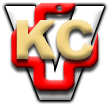 